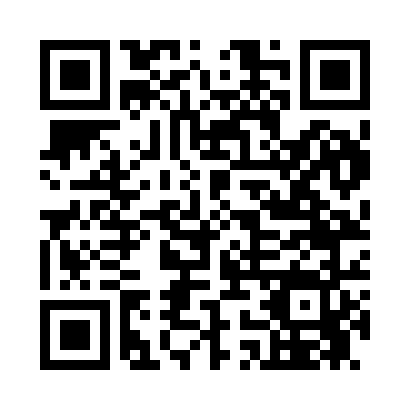 Prayer times for Coso, California, USAWed 1 May 2024 - Fri 31 May 2024High Latitude Method: Angle Based RulePrayer Calculation Method: Islamic Society of North AmericaAsar Calculation Method: ShafiPrayer times provided by https://www.salahtimes.comDateDayFajrSunriseDhuhrAsrMaghribIsha1Wed4:415:5812:494:347:398:582Thu4:395:5712:494:347:408:593Fri4:385:5612:494:347:419:004Sat4:375:5512:484:357:429:015Sun4:355:5412:484:357:439:026Mon4:345:5312:484:357:449:037Tue4:335:5212:484:357:459:048Wed4:325:5112:484:357:459:059Thu4:305:5112:484:357:469:0610Fri4:295:5012:484:357:479:0811Sat4:285:4912:484:367:489:0912Sun4:275:4812:484:367:499:1013Mon4:265:4712:484:367:509:1114Tue4:255:4612:484:367:509:1215Wed4:245:4512:484:367:519:1316Thu4:235:4512:484:367:529:1417Fri4:225:4412:484:367:539:1518Sat4:215:4312:484:377:549:1619Sun4:205:4312:484:377:549:1720Mon4:195:4212:484:377:559:1821Tue4:185:4112:484:377:569:1922Wed4:175:4112:484:377:579:2023Thu4:165:4012:494:377:579:2124Fri4:155:4012:494:387:589:2225Sat4:155:3912:494:387:599:2326Sun4:145:3912:494:387:599:2427Mon4:135:3812:494:388:009:2528Tue4:135:3812:494:388:019:2629Wed4:125:3712:494:398:029:2730Thu4:115:3712:494:398:029:2831Fri4:115:3712:504:398:039:29